«Я не боюсь еще и еще раз повторить: забота о здоровье — это важнейший труд воспитателя, от жизнерадостности, бодрости детей зависит их духовная жизнь, мировоззрение, умственное развитие, прочность знаний, вера в свои силы».В.А. СухомлинскийКраткосрочный проект «Секреты здоровья»В старшей группеСливко Л.А. –учитель-логопедг. Когалым    2018 г.Паспорт проектаПо характеру: - познавательно-творческий;- межпредметный: речевое, познавательное,                                                                  - социально - коммуникативное развитие;По количеству участников:-  групповойПо продолжительности: - краткосрочный  (1 неделя)Участники проекта:Дети  старших групп, логопед, воспитатель, родителиАктуальностьОхрана и укрепление здоровья, совершенствование функций организма ребенка и его полноценное физическое развитие являются неотъемлемой частью педагогической работы в детском саду. Задача раннего формирования культуры здоровья актуальна, своевременна и достаточна сложна. Как укрепить и сохранить здоровье наших детей? Как привить навыки здорового образа жизни? Когда это надо начинать? Дошкольный возраст является решающим в формировании фундамента физического и психического здоровья. Ведь именно до семи лет идет интенсивное развитие органов и становление функциональных систем организма, закладываются основные черты личности, формируется характер. Важно на этом этапе сформировать у детей базу знаний и практических навыков здорового образа жизни.Самое интересное и непонятное для ребенка – это он сам. Ребенок очень рано начинает стремиться к познанию строения своего  тела, сравнивает себя с другими, находит сходства и отличия. Кто я? Какой я? Что я могу делать? Зачем нужны глаза, уши? ... - это только небольшая часть вопросов, которые задает ребенок, и ответить на которые самостоятельно он не может. И тут главная задача взрослого – поддержать имеющийся у детей интерес к собственному телу, его строению и функционированию, научить их помогать себе, научить их бережно относиться к своему организму. Таким образом, можно заключить, что тема самопознания является актуальной для изучения  детьми дошкольного возраста, а использование технологии проектирования позволяет детям стать активными участниками учебного и воспитательного процессов, а также создает условия для привлечения  в образовательно-воспитательный  процесс и их родителей.  Современный человек не имеет права считать себя образованным, не освоив культуры здоровья. 
Поэтому главными задачами по укреплению здоровья детей в детском саду являются формирование у них представлений о здоровье как одной из главных ценностей жизни, формирование здорового образа жизни. Педагоги должны научить ребенка правильному выбору в любой ситуации только полезного для здоровья и отказа от всего вредного. Привить ребенку с малых лет правильное отношение к своему здоровью, чувство ответственности за него. Эти задачи должны решаться путем создания целостной системы по сохранению физического, психического и социального благополучия ребенка.Неделя  здоровья – форма организации образовательной, воспитательной, здоровьесберегающей деятельности, вызывающая эмоциональный отклик,  как у детей, так и у взрослых. Регулярное проведение подобных акций способствует укреплению физического, психического здоровья, формированию ценностного отношения к здоровому образу жизни у дошкольников.Цель проекта:Формирование  у детей осознанного отношения к своему здоровью, основы гигиенической культуры;  пробуждение  интереса к изучению своего тела, его возможностей.Задачи проекта:Формировать мотивацию детей на сохранение и укрепление здоровья;Воспитывать ценностное отношение не только к своему здоровью, но и здоровью окружающих; Воспитывать  полезные  привычки, в том числе привычки к здоровому питаниюАктивизировать знания детей о частях тела человека, участвующих в речевом процессе. Познакомить с факторами, вредящими и сохраняющими здоровье органов чувств, знакомить со здоровьесберегающими технологиями.Развивать любознательность, стремление к самостоятельному познанию и размышлению.Развивать творческие способности детей, способствующие формированию привычек здорового образа жизни;Обогащать активный словарь названием эмоциональных состояний человека.Автоматизировать звуки в спонтанной речи.Задачи для воспитателей:Разработать тематические занятия;Привлечь к сотрудничеству родителей.Гипотеза:В процессе реализации проекта будут созданы условия для приобретения детьми опыта самостоятельной и совместной со взрослыми познавательной продуктивной творческой деятельности. Применение полученных валеологических знаний поможет детям изменить отношение к своему здоровью, о частях тела человека, участвующих в речевом процессе повысят мотивацию ребенка и заинтересованность родителей в речевом развитии их детей.Этапы реализации проекта:1-й этап – подготовительныйУчастники проекта: воспитатель, учитель-логопед,  дети, их родители.Его цели:- изучить методическую, научно - популярную и художественную литературу по теме;- подобрать иллюстративный материал по данной теме, игрушки, атрибуты для игровой, познавательной, театрализованной деятельности;- составить план мероприятий на каждый день, картотеку стихов, загадок, пословиц, массажа, зрительной и дыхательной гимнастики;- привлечь родителей к совместной работе с ДОУ по воспитанию культуры здоровья у детей дошкольного возраста.2-й этап – ОсновнойРабота по дням недели:3-й этап – заключительный.Практический результат проекта: -Фотоотчет  «Неделя здоровья»;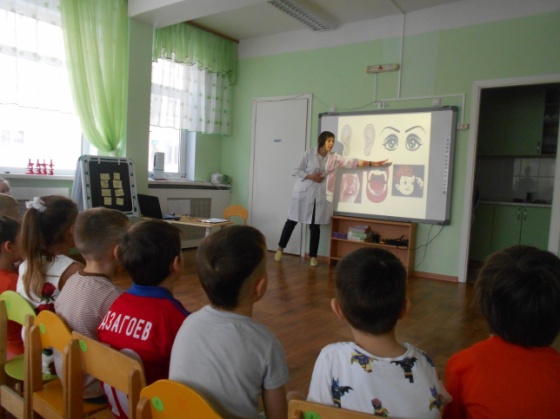 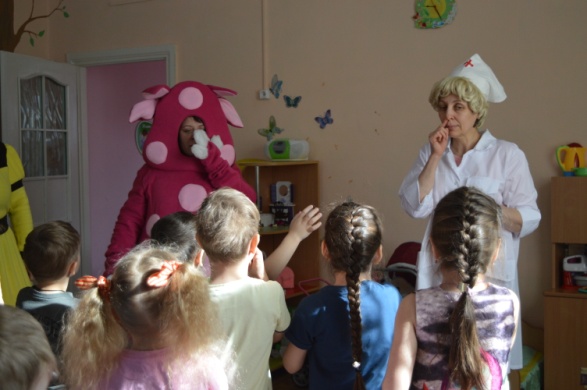 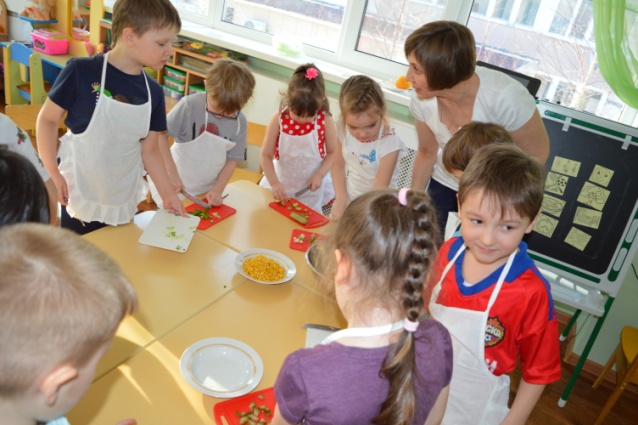 Оформлениеальбома «секреты здоровья в детских картинках», газеты «Территория здоровья»Выпуск книги вкусных и полезных рецептов от родителей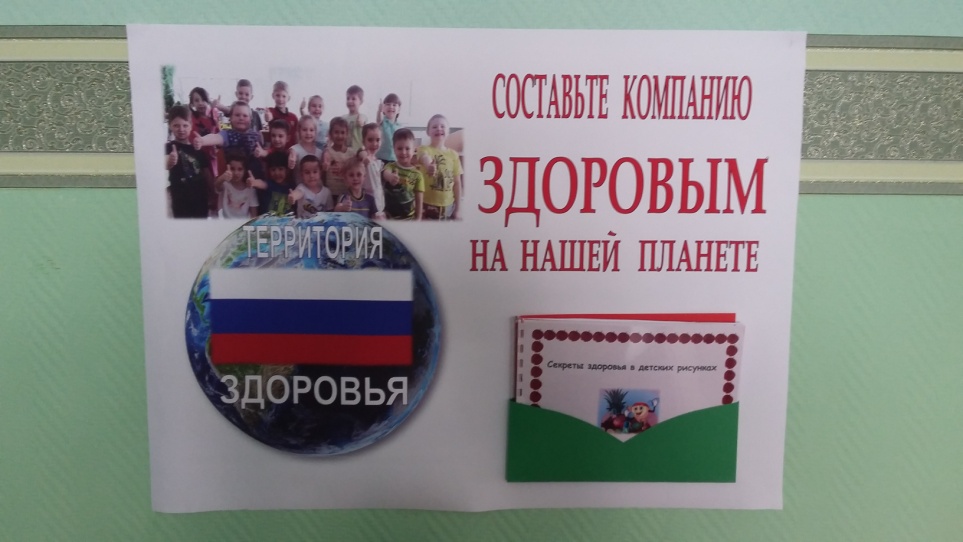 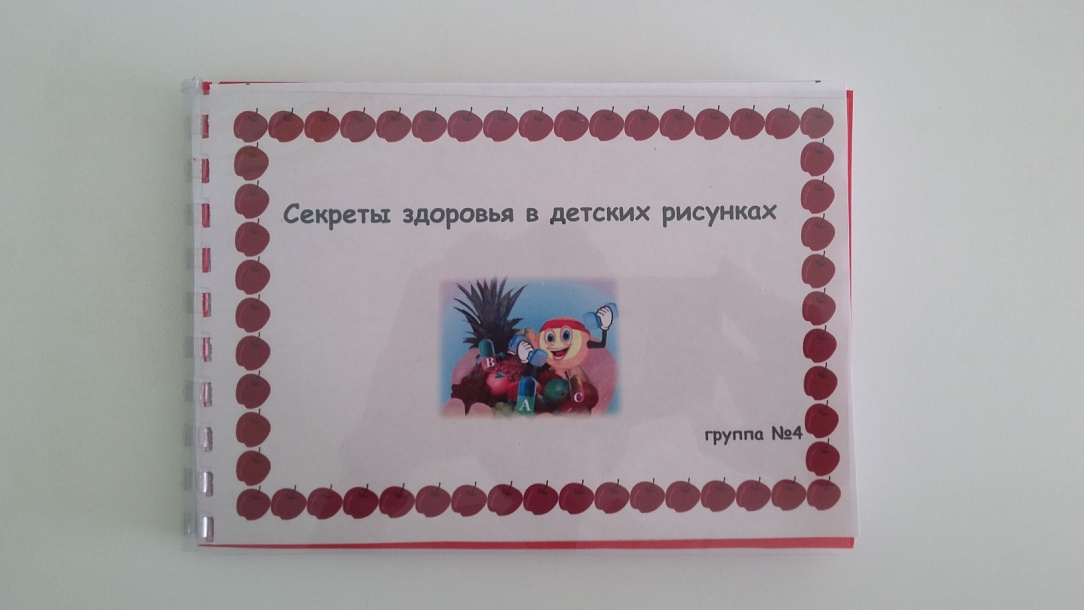 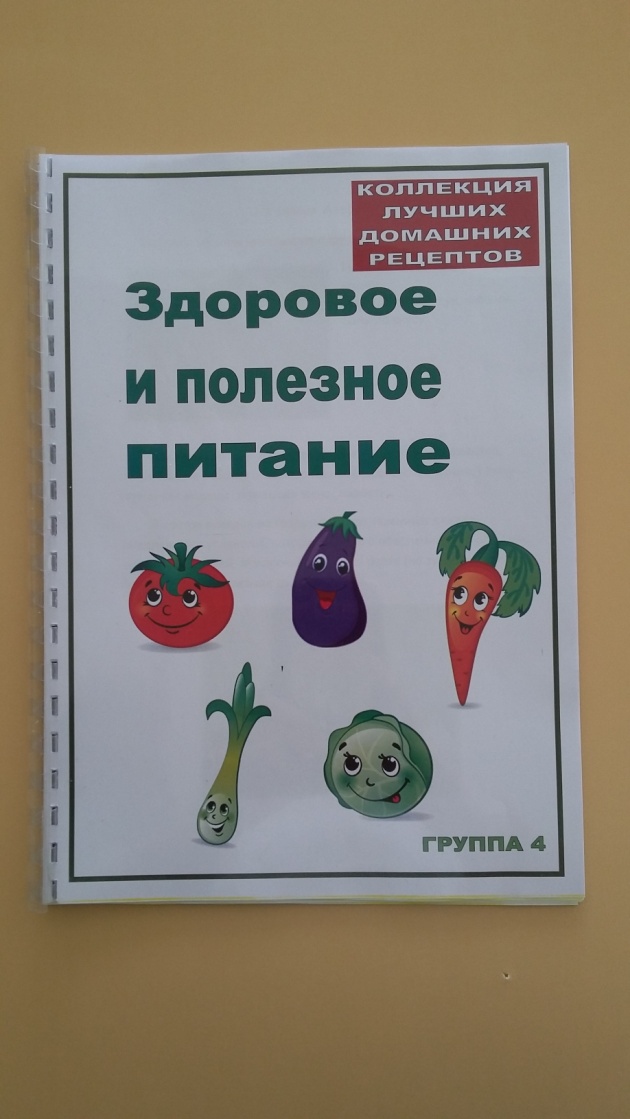 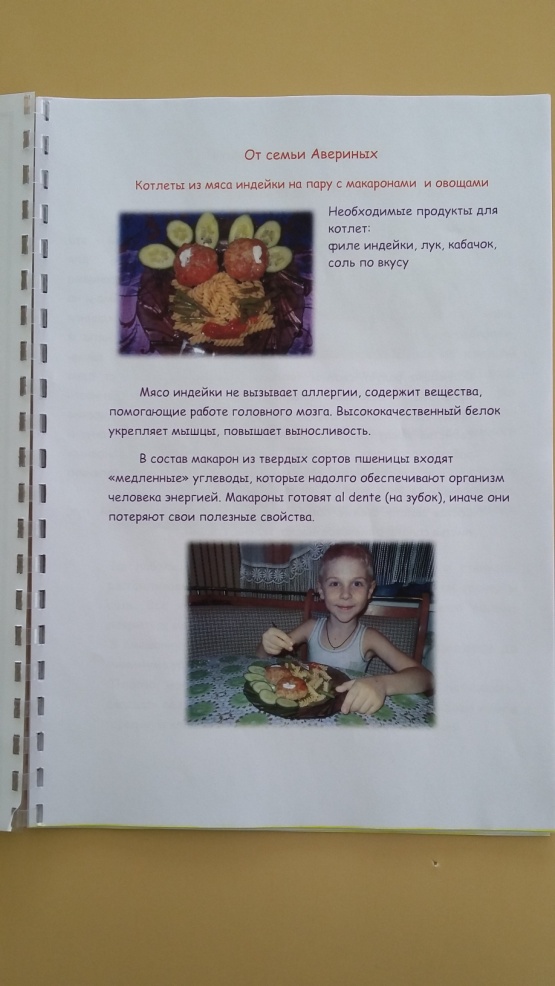 Полученный результат реализации проекта:  Сплочение детей и родителей, родителей и педагогов в процессе активного сотрудничества в ходе реализации проекта.  Получение детьми знаний о ЗОЖ.  Повышение эмоционального, психологического, физического благополучия; Сформированность гигиенической культуры; Моральное удовлетворение.Дни неделиОбразовательная областьФорма работыЗадачиОтветственные1 день проектаПознание Презентация «Характеристика здорового человека»Показать преимущества здорового образа жизни. обратить внимание детей на понятие «здоровье», обсудить от чего зависит здоровье человека;Логопед, воспитатель2день Здоровье, физкультура Социализация «Необычная зарядка» (биоэнергопластика-артикуляционные упр в сочетании с движениями руки)Работа с родителями: «Режим  дня, как средство воспитания здорового ребенка»Развитие артикуляционного праксиса,  межсистемные  взаимодействияРаспространение педагогических знаний среди родителей, теоретическая помощь родителям в вопросах развития ребёнка.Логопед Воспитатель 3 деньПознание социализацияЛогопедический досуг «Секреты здоровья»Активизировать знания детей о частях тела человека, участвующих в речевом процессе. Обогащать активный словарь названием эмоциональных состояний человека.Учитель-логопед3 деньХудожественное творчествоРисование на тему: «Секреты здоровья»Повышение интереса к здоровому образу жизни, формирование  базы знаний и практических навыков здорового образа жизни, желание следовать здоровому образу жизниВоспитатель 4 день Познание Коммуникация НОД «Научная конференция»Формировать у детей  представления о   микробах и  их функциях (живые организмы, которые могут расти, дышать, питаться, размножаться).Воспитатель 5 день Социализация Развитие речи НОД  кафе «Витаминка»(Приготовление овощного и фруктового салата)Формирование у детей интереса и готовности к соблюдению правил рационального и здорового питания; Способствовать развитию творческих способностей детей, умение работать сообща, согласовывая свои действияВоспитатель, учитель-логопед